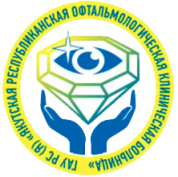 Министерство здравоохранения Республики Саха (Якутия)Государственное автономное учреждение Республики Саха (Якутия) «Якутская республиканская офтальмологическая клиническая больница»(ГАУ РС(Я) «ЯРОКБ»)ул.Свердлова д.15, Якутск, 677005. (4112)45-99-56, 45-99-53ОКПО 01960423, ОГРН 1031402027777, ИНН/КПП 1435039862/143501001www.Уrokb.ru, e-mail: yarob2008@mail.ru ______________________________________________________________________________ «20» апреля  2018г                                                                                 №               Руководителям ,  врачам офтальмологам  «Информация о требованиях при направлении в  ГАУ РС (Я) «Якутская республиканская офтальмологическая  клиническая больница»   В соответствии с Приказом Министерства здравоохранения РС (Якутия) от 05.10.2016 года №01-07/2188 «О  расширении функции Единого медицинского диспетчерского центра с проебразованием в Единый центр поддержки и сопровождения пациентов» и Приказа Министерства здравоохранения РС (Якутия) от 27.02.2018 года №01-07/246 «Об увеличении доли граждан, использующих механизм получения государственной услуги в электронной форме «запись на прием к врачу, отмена и просмотр записи»; в  целях качественного и своевременного оказания специализированной офтальмологической помощи пациентам, ГАУ РС (Я) «Якутская республиканская офтальмологическая клиническая больница» доводит  до сведения руководителей лечебно-профилактических учреждений РС (Я), что  прием пациентов  проводится строго по направлению (приложение №1)  через ИС  «Медведь» .Просим довести информацию до всех исполнителей.Главный врач                                      А.Н.НазаровИсполнитель Ильина Т.П.ОМО (45-90-74)Приложение №1 к приказу№ 03-1/281 от 29 марта 2018г.НАПРАВЛЕНИЕв ГАУ РС (Я)  «Якутская республиканская офтальмологическая клиническая больница» 1. Ф.И.О. _____________________________________________________________________2. Дата рождения ______________________________________________________________3. Паспорт (№,  кем и когда выдан) _______________________________________________4. Страховой полис: серия ___________ № договора_____________ № полиса ___________
до какого срока действителен «_____» ________________ 20___ г.5. СНИЛС (пенсионное свидетельство) ____________________________________________6. Домашний адрес (по паспорту) ________________________________________________7. Адрес в г.Якутске ____________________________________________________________8. Место работы _______________________________________________________________9. Профессия ____________________________ 10. Должность ________________________11. Диагноз основной __________________________________________________________Сопутствующий _______________________________________________________________Жалобы:Анамнез болезни:Состояние глаз на «_____» __________________ 200__ г.:Visus OD(с коррекцией) =                                                Visus OS(с коррекцией) =    Скиаскопия OD                   OS                      Периметрия          OS                                   ODТонометрия: ВГД OD =                                    ВГД OS = Суточная тонометрия:Объективное состояние глаз на «_____» _________________ 20___ г.:OD: Веки_____________________  Конъюнктива___________________________________Роговица (прозрачная, помутнение, рубец) ________________________________________Передняя камера (равномерная, неравномерная, средняя глубокая, мелкая)_____________Влага (прозрачная, гифема)______________________________________________________Радужка (норма, атрофия стромы, пигментного листка, рубеоз) _______________________Пигментная кайма (деструкция частичная, полная) _________________________________Синехии (передние, задние) _____________________________________________________Зрачок _______________________________________________________________________Хрусталик ____________________________________________________________________Стекловидное тело (прозрачное, деструкция частичная, полная)_______________________Глазное дно: ДЗН (розовый, бледно-розовый, бледный, гиперемированный, серый, белый, отечный, круглый, овальный) ____________________________________________________Границы (четкие, стушеванные) _________________________________________________Макулярная область (норма, отек, дегенерация) ____________________________________OS: Веки_____________________  Конъюнктива___________________________________Роговица (прозрачная, помутнение, рубец) ________________________________________Передняя камера (равномерная, неравномерная, средняя глубокая, мелкая)_____________Влага (прозрачная, гифема)______________________________________________________Радужка (норма, атрофия стромы, пигментного листка, рубеоз) _______________________Пигментная кайма (деструкция частичная, полная) _________________________________Синехии (передние, задние) _____________________________________________________Зрачок _______________________________________________________________________Хрусталик ____________________________________________________________________Стекловидное тело (прозрачное, деструкция частичная, полная)_______________________Глазное дно: ДЗН (розовый, бледно-розовый, бледный, гиперемированный, серый, белый, отечный, круглый, овальный) ____________________________________________________Границы (четкие, стушеванные) _________________________________________________Макулярная область (норма, отек, дегенерация) ____________________________________Перечень клинико-диагностических исследований,проводимых при плановом направлении   пациентовна амбулаторное обследование в ГАУ РС (Я) «ЯРОКБ»При направлении пациента  на амбулаторную операцию:полностью заполненное направление, клинический минимум: ФЛГ (до 1 года), (кровь на МР, кал на гельминты по Като, HB-sAg, свертываемость и длительность кровотечения) – действительны до 30 дней.      Амбулаторные операции проводятся по ОМС в дневном стационаре при  поликлинике ЯРОКБ.Перечень клинико-диагностических исследований,проводимых при направлении   пациентовна плановую госпитализацию в офтальмологическое отделение ГАУ РС (Я) «ЯРОКБ»Цель направления: консультация, оперативное лечение, подготовка к направлению в МСЭК (нужное подчеркнуть) другие цели ____________________________________________________Лечащий врач (Ф.И.О., подпись, личная печать)__________________________________________Наименование ЛПУ  ________________________________МП                                                                    Дата заполнения:     датаутроутровечервечердатаODOSODOSСрок действияДатаРасшифровкаМикроскопическое исследование кала на яйца глистов по Като3 мес.Исследование крови на сифилис экспресс методом6 мес.ФЛГ или Рентгенография легких с описанием1 годСрок действияДатаРасшифровкаОбщий анализ крови14 днейЭр              Л            Нв           СОЭ       п/я            с/я            л            м   Общий анализ мочи1мес.Кол-во           цвет        прозрачность   рН         уд.вес          белок      эр.      Лейк.Микроскопическое исследование кала на яйца глистов по Като3 мес.Микроскопическое исследование отпечатков с поверхности кожи с перианальных складок на яйца остриц по Грэхам1год.Анализ крови биохимический1мес.Бил.общ.           прямой            непрям.     Общ.Хол                   АЛТ             АСТ            Мочевина креатининИсследование крови на глюкозу1мес.Исследование крови на сифилис экспресс методом6 мес.Группа крови-Группа крови           резус факторИсследование сыворотки крови на С-реактивный белок1Исследования крови на гепатит (Нbc Ag)6 мес.Исследования крови на гепатит С (анти-НСV)6 мес.ИФА антитела на ВИЧ инфекцию6 мес.2х кратная вакцинация от  кори или положительного титра АТК кори (до 55 лет) Неогранич.Рентгенография пазух носа (снимки) с описанием1 год.ФЛГ или Рентгенография легких с описанием1 годРасшифровка описания и интерпретация данных ЭКГ1 мес.Заключение врача оториноларинголога об отсутствии противопоказаний к проведению офтальмологической операции1 мес.Заключение  стоматолога (о полной санации полости рта)1 мес.Заключение врача терапевта (врача кардиолога, врача эндокринолога – при наличии соматической патологии) об отсутствии противопоказаний к офтальмологической операции1 мес.Заключения других специалистов (при наличии соматических заболеваний)1 мес.